Escolas MultisseriadasDiretora: Adriana Tonial  PiaiaDisciplina: Educação físicaProfessora: Claudete D.Dall AcostaAluno:____________________________________________Turma: 5º anos 30-11-20Olá crianças tudo bem, hoje vamos para nossa última aula de educação física de 2020, aproveite e divirta-se!Atividades: 1-Fazer um vídeo e me enviar.Salto em distância: Demarcando certa distância com duas linhas ou qualquer outro material que demarque o chão, irão demarcar uma distância onde irão saltar. A cada salto que conseguirem atravessar sem encostar-se ao chão entre as linhas poderão aumentar a distância.Trocar de variação apenas quando não conseguir mais aumentar a distância.Variações de salto:- começa saltando com os dois pés juntos sem tomar distância.- usando apenas o pé direito.- usando apenas pé esquerdo.- tomando distância e saltando.Obs: a tabua é a marca onde você deverá apoiar o pé para saltar.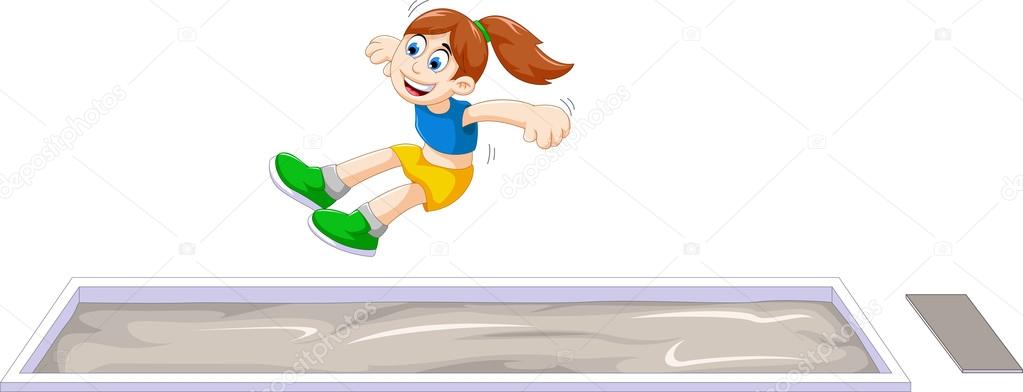 